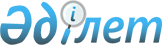 О внесении изменения в постановление акимата города Астаны от 30 марта 2012 года № 113-344 "Об утверждении перечня объектов коммунальной собственности, подлежащих передаче в конкурентную среду"
					
			Утративший силу
			
			
		
					Постановление акимата города Астаны от 7 сентября 2012 года № 113-1316. Зарегистрировано Департаментом юстиции города Астаны 19 сентября 2012 года № 742. Утратило силу постановлением акимата города Астаны от 5 июля 2013 года № 113-1110      Сноска. Утратило силу постановлением акимата города Астаны от 05.07.2013 № 113-1110 (вводится в действие с 05.07.2013).      В соответствии с законами Республики Казахстан от 1 марта 2011 года "О государственном имуществе", от 25 декабря 2008 года "О конкуренции", от 23 января 2001 года "О местном государственном управлении и самоуправлении в Республике Казахстан", от 21 июля 2007 года "О статусе столицы Республики Казахстан", приказами заместителя Председателя Агентства Республики Казахстан по защите конкуренции (Антимонопольное агентство) от 31 июля 2012 года № 330-ОД и начальника Антимонопольной инспекции по городу Астане от 2 августа 2012 года № 74-ОД акимат города Астаны ПОСТАНОВЛЯЕТ:



      1. Внести в постановление акимата города Астаны от 30 марта 2012 года № 113-344 "Об утверждении перечня объектов коммунальной собственности города Астаны, подлежащих передаче в конкурентную среду" (зарегистрировано в Реестре государственной регистрации нормативных правовых актов от 4 мая 2012 года за № 724, опубликовано в газете "Казахстанская правда" от 12 мая 2012 года № 136-137 (26955-26956) следующее изменение:



      в приложении 2 к вышеуказанному постановлению:



      строку, порядковый номер 16, исключить.



      2. Государственному учреждению "Управление финансов города Астаны" обеспечить государственную регистрацию данного постановления в органах юстиции, его последующее официальное опубликование в средствах массовой информации и размещение на интернет ресурсе акимата города Астаны.



      3. Контроль за исполнением настоящего постановления возложить на заместителя акима города Астаны Хорошуна С.М.



      4. Настоящее постановление вступает в силу со дня государственной регистрации в органах юстиции и вводится в действие по истечении десяти дней со дня первого официального опубликования.      Аким                                             И. Тасмагамбетов
					© 2012. РГП на ПХВ «Институт законодательства и правовой информации Республики Казахстан» Министерства юстиции Республики Казахстан
				